 Faizal 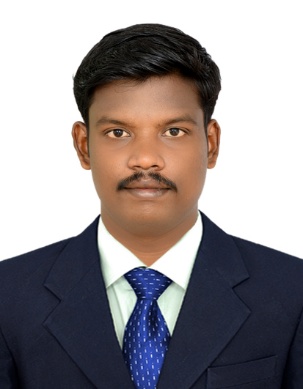 Position : Mechanical Engineer – Plumbing System.Email id : faizal-394077@2freemail.com.       Attaining professional excellence through hard work and commitment and being a role model for the contemporaries. To continuously adapt to the fast changing conditions, establish a strong hold for myself and prove vital in the function I perform. Reach the pinnacle of success through determination, work, values and integrity in the field of Mechanical and Construction.       Overall 3 years experience as position of Site Engineer - Plumbing in India with Engineering /technical exposure in Mechanical and Construction field. Proven ability for proactive troubleshooting, ensuring smooth operations and optimal functionality. Strong leadership skills to motivate colleagues, persuade clients and forge strong alliances.        Bachelor of Mechanical Engineering (2012 – 2016).        Anna University – Chennai, India.     Academic project : Fabrication and testing of hybrid aluminium metal matrix composite.         Company Name      : Tamil Nadu, India.         Duration                   : From April 2016 to March 2019.         Designation             : Site Engineer – PLUMBING.        Project : Eden Park - Phase 2, Chennai, Tamilnadu, India.           Roles & ResponsibilitiesCollect the shop drawing from planning team or consultant and allocate the workers as required basis in site.Co-ordinate the teams for proper installation and fabrication of water pipelines, drainage pipelines, bathroom and kitchen accessories as per shop drawing.To issue work order to foreman for materials collection from store.Identifying critical activities, delays and area of concern and provide corrective actions/ recovery program to achieve contract milestones.Optimal use of materials, manpower and machineries to achieve targets.Perform regular inspection of all materials, equipment’s and works related to plumbing activities.Preparation of weekly and monthly report, breakdown report and submit to  MEP Manager.Attend all technical meetings (meeting with clients, contractors and Engineers).General discussion with senior engineers of my disciplines.To verify the materials availability in store.Give reports to store and purchase department for materials requirement..Conduct monthly meeting to our team members for boost their knowledge and energy.Maintain safety and good working environment.Analyse progress of work and give detailed report to MEP Manager.Invite the quality control team for inspection.Coordinate with draftsman to prepare the detailed as built drawing.Effective technical skillProblem solvingMaterial controllingTeam leadershipDocument preparationMS WordMS ExcelPower pointOutlookAutoCAD-2013Proficient in English and TamilBasic in Hindi and Malayalam            Nationality                    -        Indian.            Date of Birth                 -        26.04.1995.            Marital Status               -        Single.            Gender                           -        Male.            Passport Details            -        valid till April 2024.            Visa Status                     -        Visit Visa.            Address                          -        Tamilnadu, India.            Driving license              -         Indian LMV.OBJECTIVEProfileEducationWork ExperienceKey SkillsOthersPersonal Details